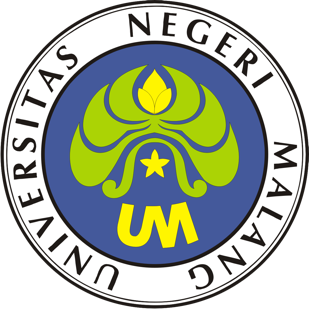 PROSEDUR OPERASIONAL BAKUPENGARSIPAN DOKUMEN KEMAHASISWAANPASCASARJANAUNIVERSITAS NEGERI MALANG2019PROSEDUR OPERASIONAL BAKU PENYUSUNANPENGARSIPAN DOKUMEN KEMAHASISWAAN PASCASARJANAUNIVERSITAS NEGERI MALANGPROSEDUR OPERASI BAKU PENGARSIPAN DOKUMEN KEMAHASISWAANDasar KegiatanUndang-Undang Nomor 20 Tahun 2003, Tentang Sistem Pendidikan Nasional (Lembaran Negara Republik Indonesia Tahun 2003 Nomor 78, Tambahan Lembaran Negara Republik Indonesia Nomor 4301)Peraturan Pemerintah Nomor 4 Tahun 2014 Tentang Penyelenggaraan Pendidikan Tinggi dan Pengelolaan Perguruan Tinggi (Lembaran Negara Republik Indonesia Tahun 2014 Nomor 16, Tambahan Lembaran Negara Republik Indonesia Nomor 5500)Peraturan Menteri Pendidikan dan Kebudayaan Nomor 30 Tahun 2012 Tentang Oganisasi dan Tata Kerja Universitas Negeri Malang (Berita Negara Republik Indonesia Tahun 2012 Nomor 493)Peraturan Menteri Pendidikan dan Kebudayaan Nomor 71 Tahun 2012 tanggal 12 November 2012 Tentang Statuta Universitas Negeri MalangKeputusan Menteri Pendidikan Nasional Nomor 155/U/1998 Tentang Pedoman Umum Organisasi Mahasiswa di Perguruan TinggiPeraturan Rektor Universitas Negeri Malang Nomor 13/KEP/UN32/KM/2012 Tentang Pedoman Organisasi Kemahasiswaan Universitas Negeri MalangKeputusan Rektor Universitas Negeri Malang Nomor 5.1.2/UN32/KP/2015 Tentang Pemberhentian/Penugasan Dekan Fakultas Sastra Universitas Negeri MalangRencana Strategis Universitas Negeri Malang Tahun 2012—2015Rencana Strategis Fakultas Sastra Universitas Negeri Malang Tahun 2012— 2016TujuanUntuk mempermudah pencarian arsip-arsip/dokumen bidang kemahasiswaanKegiatan yang DilakukanHasil KegiatanTersusun/tersimpan Dokumen kemahasiswaaan fakultas dengan baik, rapi, dan mudah diaksesAlur KerjaKODE DOKUMENUPM-PPS . A5. 0002REVISI1TANGGAL1 DESEMBER 2018Diajukan oleh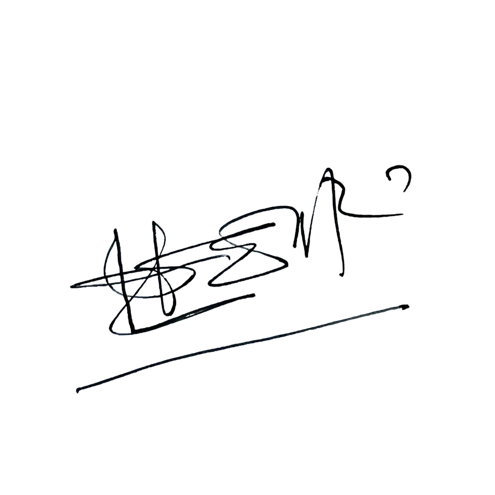 WAKIL DIREKTUR 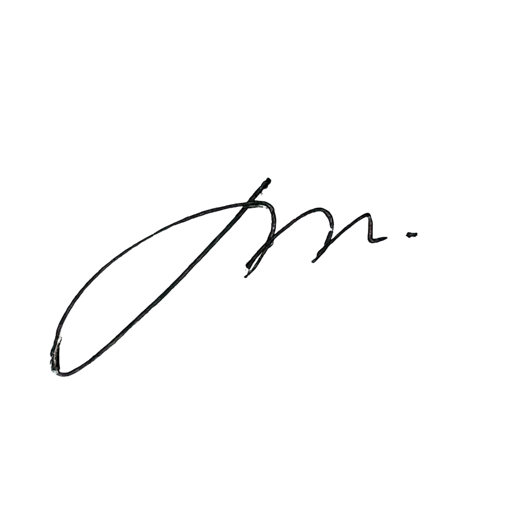 Prof. Dr. Nurul Murtadho, M.Pd NIP 196007171986011001Dikendalikan olehUnit Penjamin MutuProf. Dr. Parno, M.Si NIP  196501181990011001Disetujui oleh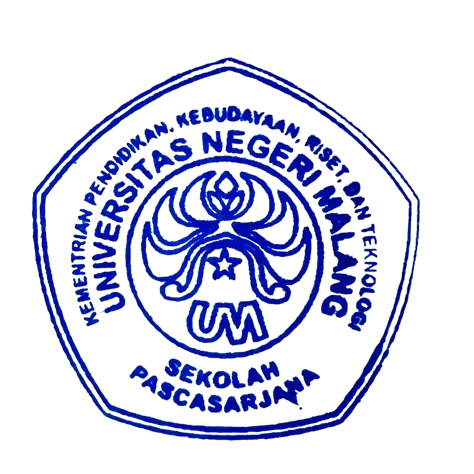 DIREKTUR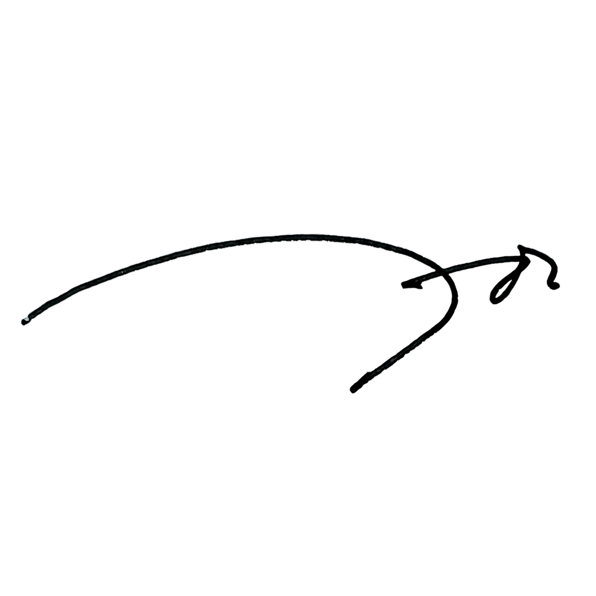 Prof. Dr. Ery Tri Djatmika Rudijanto W.W, MA, M.Si.NIP. 196106111986011001NoAktivitasPelaksanaWaktuOutput1.Menyiapkan buku agendaStaf1 jamBuku arsip2.Menyiapkan sarana arsipStaf2 jamSarana pengarsipantersedia3.Menerima dokumen baik berupa soft copy maupun hard copyStafI jamDokumen4.Mengagendakan dokumenStaf1 hariDokumenteragendakan5.MengarsipkanStaf1 hariArsip tertata rapiALUR KERJA PENGARSIPAN DOKUMEN KEMAHASISWAANALUR KERJA PENGARSIPAN DOKUMEN KEMAHASISWAANStafMULAIMenyiapkan buku agendaMenyiapkan sarana asripMenerima dokumenMengagendakan dokumenMengarsipkanSELESAI